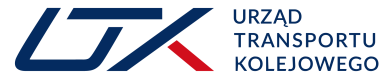 DODATKOWE INFORMACJE O PODMIOCIE SKADAJĄCYM WNIOSEK O CERTYFIKAT ZGODNOŚCI DLA PODMIOTU ODPOWIEDZIALNEGO ZA UTRZYMANIE LUB W FUNKCJI UTRZYMANIADODATKOWE INFORMACJE O PODMIOCIE SKADAJĄCYM WNIOSEK O CERTYFIKAT ZGODNOŚCI DLA PODMIOTU ODPOWIEDZIALNEGO ZA UTRZYMANIE LUB W FUNKCJI UTRZYMANIADODATKOWE INFORMACJE O PODMIOCIE SKADAJĄCYM WNIOSEK O CERTYFIKAT ZGODNOŚCI DLA PODMIOTU ODPOWIEDZIALNEGO ZA UTRZYMANIE LUB W FUNKCJI UTRZYMANIADODATKOWE INFORMACJE O PODMIOCIE SKADAJĄCYM WNIOSEK O CERTYFIKAT ZGODNOŚCI DLA PODMIOTU ODPOWIEDZIALNEGO ZA UTRZYMANIE LUB W FUNKCJI UTRZYMANIADODATKOWE INFORMACJE O PODMIOCIE SKADAJĄCYM WNIOSEK O CERTYFIKAT ZGODNOŚCI DLA PODMIOTU ODPOWIEDZIALNEGO ZA UTRZYMANIE LUB W FUNKCJI UTRZYMANIADODATKOWE INFORMACJE O PODMIOCIE SKADAJĄCYM WNIOSEK O CERTYFIKAT ZGODNOŚCI DLA PODMIOTU ODPOWIEDZIALNEGO ZA UTRZYMANIE LUB W FUNKCJI UTRZYMANIADODATKOWE INFORMACJE O PODMIOCIE SKADAJĄCYM WNIOSEK O CERTYFIKAT ZGODNOŚCI DLA PODMIOTU ODPOWIEDZIALNEGO ZA UTRZYMANIE LUB W FUNKCJI UTRZYMANIADODATKOWE INFORMACJE O PODMIOCIE SKADAJĄCYM WNIOSEK O CERTYFIKAT ZGODNOŚCI DLA PODMIOTU ODPOWIEDZIALNEGO ZA UTRZYMANIE LUB W FUNKCJI UTRZYMANIADODATKOWE INFORMACJE O PODMIOCIE SKADAJĄCYM WNIOSEK O CERTYFIKAT ZGODNOŚCI DLA PODMIOTU ODPOWIEDZIALNEGO ZA UTRZYMANIE LUB W FUNKCJI UTRZYMANIADODATKOWE INFORMACJE O PODMIOCIE SKADAJĄCYM WNIOSEK O CERTYFIKAT ZGODNOŚCI DLA PODMIOTU ODPOWIEDZIALNEGO ZA UTRZYMANIE LUB W FUNKCJI UTRZYMANIADODATKOWE INFORMACJE O PODMIOCIE SKADAJĄCYM WNIOSEK O CERTYFIKAT ZGODNOŚCI DLA PODMIOTU ODPOWIEDZIALNEGO ZA UTRZYMANIE LUB W FUNKCJI UTRZYMANIADODATKOWE INFORMACJE O PODMIOCIE SKADAJĄCYM WNIOSEK O CERTYFIKAT ZGODNOŚCI DLA PODMIOTU ODPOWIEDZIALNEGO ZA UTRZYMANIE LUB W FUNKCJI UTRZYMANIADODATKOWE INFORMACJE O PODMIOCIE SKADAJĄCYM WNIOSEK O CERTYFIKAT ZGODNOŚCI DLA PODMIOTU ODPOWIEDZIALNEGO ZA UTRZYMANIE LUB W FUNKCJI UTRZYMANIADODATKOWE INFORMACJE O PODMIOCIE SKADAJĄCYM WNIOSEK O CERTYFIKAT ZGODNOŚCI DLA PODMIOTU ODPOWIEDZIALNEGO ZA UTRZYMANIE LUB W FUNKCJI UTRZYMANIADODATKOWE INFORMACJE O PODMIOCIE SKADAJĄCYM WNIOSEK O CERTYFIKAT ZGODNOŚCI DLA PODMIOTU ODPOWIEDZIALNEGO ZA UTRZYMANIE LUB W FUNKCJI UTRZYMANIADODATKOWE INFORMACJE O PODMIOCIE SKADAJĄCYM WNIOSEK O CERTYFIKAT ZGODNOŚCI DLA PODMIOTU ODPOWIEDZIALNEGO ZA UTRZYMANIE LUB W FUNKCJI UTRZYMANIADODATKOWE INFORMACJE O PODMIOCIE SKADAJĄCYM WNIOSEK O CERTYFIKAT ZGODNOŚCI DLA PODMIOTU ODPOWIEDZIALNEGO ZA UTRZYMANIE LUB W FUNKCJI UTRZYMANIAZałącznik do wniosku o numerze (nadanym przez wnioskodawcę)Załącznik do wniosku o numerze (nadanym przez wnioskodawcę)Załącznik do wniosku o numerze (nadanym przez wnioskodawcę)Załącznik do wniosku o numerze (nadanym przez wnioskodawcę)Załącznik do wniosku o numerze (nadanym przez wnioskodawcę)Załącznik do wniosku o numerze (nadanym przez wnioskodawcę)Załącznik do wniosku o numerze (nadanym przez wnioskodawcę)Załącznik do wniosku o numerze (nadanym przez wnioskodawcę)Załącznik do wniosku o numerze (nadanym przez wnioskodawcę)Załącznik do wniosku o numerze (nadanym przez wnioskodawcę)Załącznik do wniosku o numerze (nadanym przez wnioskodawcę)Załącznik do wniosku o numerze (nadanym przez wnioskodawcę)Załącznik do wniosku o numerze (nadanym przez wnioskodawcę)Załącznik do wniosku o numerze (nadanym przez wnioskodawcę)Załącznik do wniosku o numerze (nadanym przez wnioskodawcę)Załącznik do wniosku o numerze (nadanym przez wnioskodawcę)Załącznik do wniosku o numerze (nadanym przez wnioskodawcę)Załącznik do wniosku o numerze (nadanym przez wnioskodawcę)Załącznik do wniosku o numerze (nadanym przez wnioskodawcę)INFORMACJE O WNIOSKODAWCYINFORMACJE O WNIOSKODAWCYINFORMACJE O WNIOSKODAWCYINFORMACJE O WNIOSKODAWCYINFORMACJE O WNIOSKODAWCYINFORMACJE O WNIOSKODAWCYINFORMACJE O WNIOSKODAWCYINFORMACJE O WNIOSKODAWCYINFORMACJE O WNIOSKODAWCYINFORMACJE O WNIOSKODAWCYINFORMACJE O WNIOSKODAWCYINFORMACJE O WNIOSKODAWCYINFORMACJE O WNIOSKODAWCYINFORMACJE O WNIOSKODAWCYINFORMACJE O WNIOSKODAWCYINFORMACJE O WNIOSKODAWCYINFORMACJE O WNIOSKODAWCYINFORMACJE O WNIOSKODAWCYINFORMACJE O WNIOSKODAWCYINFORMACJE O WNIOSKODAWCYINFORMACJE O WNIOSKODAWCYINFORMACJE O WNIOSKODAWCYINFORMACJE O WNIOSKODAWCYINFORMACJE O WNIOSKODAWCY1.1	Nazwa prawna1.1	Nazwa prawna1.1	Nazwa prawna1.1	Nazwa prawnaDANE SZCZEGÓŁOWE DOTYCZĄCE WNIOSKODAWCY:DANE SZCZEGÓŁOWE DOTYCZĄCE WNIOSKODAWCY:DANE SZCZEGÓŁOWE DOTYCZĄCE WNIOSKODAWCY:DANE SZCZEGÓŁOWE DOTYCZĄCE WNIOSKODAWCY:DANE SZCZEGÓŁOWE DOTYCZĄCE WNIOSKODAWCY:DANE SZCZEGÓŁOWE DOTYCZĄCE WNIOSKODAWCY:DANE SZCZEGÓŁOWE DOTYCZĄCE WNIOSKODAWCY:DANE SZCZEGÓŁOWE DOTYCZĄCE WNIOSKODAWCY:DANE SZCZEGÓŁOWE DOTYCZĄCE WNIOSKODAWCY:DANE SZCZEGÓŁOWE DOTYCZĄCE WNIOSKODAWCY:DANE SZCZEGÓŁOWE DOTYCZĄCE WNIOSKODAWCY:DANE SZCZEGÓŁOWE DOTYCZĄCE WNIOSKODAWCY:DANE SZCZEGÓŁOWE DOTYCZĄCE WNIOSKODAWCY:DANE SZCZEGÓŁOWE DOTYCZĄCE WNIOSKODAWCY:DANE SZCZEGÓŁOWE DOTYCZĄCE WNIOSKODAWCY:DANE SZCZEGÓŁOWE DOTYCZĄCE WNIOSKODAWCY:DANE SZCZEGÓŁOWE DOTYCZĄCE WNIOSKODAWCY:DANE SZCZEGÓŁOWE DOTYCZĄCE WNIOSKODAWCY:DANE SZCZEGÓŁOWE DOTYCZĄCE WNIOSKODAWCY:DANE SZCZEGÓŁOWE DOTYCZĄCE WNIOSKODAWCY:DANE SZCZEGÓŁOWE DOTYCZĄCE WNIOSKODAWCY:DANE SZCZEGÓŁOWE DOTYCZĄCE WNIOSKODAWCY:DANE SZCZEGÓŁOWE DOTYCZĄCE WNIOSKODAWCY:DANE SZCZEGÓŁOWE DOTYCZĄCE WNIOSKODAWCY:2.1	Akronim2.1	Akronim2.1	Akronim2.1	Akronim2.2	Wdrożone inne niż MMS systemy zarządzania2.2	Wdrożone inne niż MMS systemy zarządzania2.2	Wdrożone inne niż MMS systemy zarządzania2.2	Wdrożone inne niż MMS systemy zarządzania2.2	Wdrożone inne niż MMS systemy zarządzania2.2	Wdrożone inne niż MMS systemy zarządzania2.2	Wdrożone inne niż MMS systemy zarządzania2.2	Wdrożone inne niż MMS systemy zarządzania2.3 Informacje o utrzymywanych pojazdach (dotyczy podmiotów posiadających już certyfikat ECM):2.3 Informacje o utrzymywanych pojazdach (dotyczy podmiotów posiadających już certyfikat ECM):2.3 Informacje o utrzymywanych pojazdach (dotyczy podmiotów posiadających już certyfikat ECM):2.3 Informacje o utrzymywanych pojazdach (dotyczy podmiotów posiadających już certyfikat ECM):2.3 Informacje o utrzymywanych pojazdach (dotyczy podmiotów posiadających już certyfikat ECM):2.3 Informacje o utrzymywanych pojazdach (dotyczy podmiotów posiadających już certyfikat ECM):2.3 Informacje o utrzymywanych pojazdach (dotyczy podmiotów posiadających już certyfikat ECM):2.3 Informacje o utrzymywanych pojazdach (dotyczy podmiotów posiadających już certyfikat ECM):2.3 Informacje o utrzymywanych pojazdach (dotyczy podmiotów posiadających już certyfikat ECM):2.3 Informacje o utrzymywanych pojazdach (dotyczy podmiotów posiadających już certyfikat ECM):2.3 Informacje o utrzymywanych pojazdach (dotyczy podmiotów posiadających już certyfikat ECM):2.3 Informacje o utrzymywanych pojazdach (dotyczy podmiotów posiadających już certyfikat ECM):2.3 Informacje o utrzymywanych pojazdach (dotyczy podmiotów posiadających już certyfikat ECM):2.3 Informacje o utrzymywanych pojazdach (dotyczy podmiotów posiadających już certyfikat ECM):2.3 Informacje o utrzymywanych pojazdach (dotyczy podmiotów posiadających już certyfikat ECM):2.3 Informacje o utrzymywanych pojazdach (dotyczy podmiotów posiadających już certyfikat ECM):2.3 Informacje o utrzymywanych pojazdach (dotyczy podmiotów posiadających już certyfikat ECM):2.3 Informacje o utrzymywanych pojazdach (dotyczy podmiotów posiadających już certyfikat ECM):2.3 Informacje o utrzymywanych pojazdach (dotyczy podmiotów posiadających już certyfikat ECM):2.3 Informacje o utrzymywanych pojazdach (dotyczy podmiotów posiadających już certyfikat ECM):2.3 Informacje o utrzymywanych pojazdach (dotyczy podmiotów posiadających już certyfikat ECM):2.3 Informacje o utrzymywanych pojazdach (dotyczy podmiotów posiadających już certyfikat ECM):2.3 Informacje o utrzymywanych pojazdach (dotyczy podmiotów posiadających już certyfikat ECM):2.3 Informacje o utrzymywanych pojazdach (dotyczy podmiotów posiadających już certyfikat ECM):2.3.1 Ogólna liczba pojazdów objętych systemem utrzymania 2.3.1 Ogólna liczba pojazdów objętych systemem utrzymania 2.3.1 Ogólna liczba pojazdów objętych systemem utrzymania 2.3.1 Ogólna liczba pojazdów objętych systemem utrzymania 2.3.1 Ogólna liczba pojazdów objętych systemem utrzymania 2.3.1 Ogólna liczba pojazdów objętych systemem utrzymania 2.3.1 Ogólna liczba pojazdów objętych systemem utrzymania 2.3.1 Ogólna liczba pojazdów objętych systemem utrzymania 2.3.1 Ogólna liczba pojazdów objętych systemem utrzymania 2.3.1 Ogólna liczba pojazdów objętych systemem utrzymania 2.3.1 Ogólna liczba pojazdów objętych systemem utrzymania 2.3.1 Ogólna liczba pojazdów objętych systemem utrzymania 2.3.1 Ogólna liczba pojazdów objętych systemem utrzymania 2.3.1 Ogólna liczba pojazdów objętych systemem utrzymania 2.3.1 Ogólna liczba pojazdów objętych systemem utrzymania szt.szt.szt.szt.w tym:w tym:w tym:w tym:w tym:w tym:w tym:w tym:w tym:w tym:w tym:w tym:w tym:w tym:w tym:w tym:w tym:w tym:w tym:w tym:w tym:w tym:w tym:w tym:2.3.2 wagony towarowe2.3.2 wagony towarowe2.3.2 wagony towaroweszt.2.3.3 lokomotywy2.3.3 lokomotywy2.3.3 lokomotywy2.3.3 lokomotywy2.3.3 lokomotywy2.3.3 lokomotywy2.3.3 lokomotywyszt.szt.szt.2.3.4 zespoły trakcyjne2.3.4 zespoły trakcyjne2.3.4 zespoły trakcyjneszt.2.3.5 wagony pasażerskie2.3.5 wagony pasażerskie2.3.5 wagony pasażerskie2.3.5 wagony pasażerskie2.3.5 wagony pasażerskie2.3.5 wagony pasażerskie2.3.5 wagony pasażerskieszt.szt.szt.2.3.6. pojazdy dużych prędkości2.3.6. pojazdy dużych prędkości2.3.6. pojazdy dużych prędkościszt.2.3.7 maszyny torowe2.3.7 maszyny torowe2.3.7 maszyny torowe2.3.7 maszyny torowe2.3.7 maszyny torowe2.3.7 maszyny torowe2.3.7 maszyny toroweszt.szt.szt.2.3.8 inne2.3.8 inne2.3.8 inneszt.określić jakie:określić jakie:określić jakie:określić jakie:określić jakie:określić jakie:określić jakie:określić jakie:określić jakie:określić jakie:określić jakie:określić jakie:określić jakie:określić jakie:określić jakie:2.4 Informacje o posiadanym zapleczu utrzymaniowym:2.4 Informacje o posiadanym zapleczu utrzymaniowym:2.4 Informacje o posiadanym zapleczu utrzymaniowym:2.4 Informacje o posiadanym zapleczu utrzymaniowym:2.4 Informacje o posiadanym zapleczu utrzymaniowym:2.4 Informacje o posiadanym zapleczu utrzymaniowym:2.4 Informacje o posiadanym zapleczu utrzymaniowym:2.4 Informacje o posiadanym zapleczu utrzymaniowym:2.4 Informacje o posiadanym zapleczu utrzymaniowym:2.4 Informacje o posiadanym zapleczu utrzymaniowym:2.4 Informacje o posiadanym zapleczu utrzymaniowym:2.4 Informacje o posiadanym zapleczu utrzymaniowym:2.4 Informacje o posiadanym zapleczu utrzymaniowym:2.4 Informacje o posiadanym zapleczu utrzymaniowym:2.4 Informacje o posiadanym zapleczu utrzymaniowym:2.4 Informacje o posiadanym zapleczu utrzymaniowym:2.4 Informacje o posiadanym zapleczu utrzymaniowym:2.4 Informacje o posiadanym zapleczu utrzymaniowym:2.4 Informacje o posiadanym zapleczu utrzymaniowym:2.4 Informacje o posiadanym zapleczu utrzymaniowym:2.4 Informacje o posiadanym zapleczu utrzymaniowym:2.4 Informacje o posiadanym zapleczu utrzymaniowym:2.4 Informacje o posiadanym zapleczu utrzymaniowym:2.4 Informacje o posiadanym zapleczu utrzymaniowym:2.4.1 Liczba posiadanych warsztatów utrzymaniowych2.4.1 Liczba posiadanych warsztatów utrzymaniowych2.4.1 Liczba posiadanych warsztatów utrzymaniowych2.4.1 Liczba posiadanych warsztatów utrzymaniowych2.4.1 Liczba posiadanych warsztatów utrzymaniowych2.4.1 Liczba posiadanych warsztatów utrzymaniowych2.4.1 Liczba posiadanych warsztatów utrzymaniowych2.4.1 Liczba posiadanych warsztatów utrzymaniowych2.4.1 Liczba posiadanych warsztatów utrzymaniowych2.4.1 Liczba posiadanych warsztatów utrzymaniowych2.4.1 Liczba posiadanych warsztatów utrzymaniowych2.4.2 Wykaz posiadanych warsztatów:2.4.2 Wykaz posiadanych warsztatów:2.4.2 Wykaz posiadanych warsztatów:2.4.2 Wykaz posiadanych warsztatów:2.4.2 Wykaz posiadanych warsztatów:2.4.2 Wykaz posiadanych warsztatów:2.4.2 Wykaz posiadanych warsztatów:2.4.2 Wykaz posiadanych warsztatów:2.4.2 Wykaz posiadanych warsztatów:2.4.2 Wykaz posiadanych warsztatów:2.4.2 Wykaz posiadanych warsztatów:2.4.2 Wykaz posiadanych warsztatów:2.4.2 Wykaz posiadanych warsztatów:2.4.2 Wykaz posiadanych warsztatów:2.4.2 Wykaz posiadanych warsztatów:2.4.2 Wykaz posiadanych warsztatów:2.4.2 Wykaz posiadanych warsztatów:2.4.2 Wykaz posiadanych warsztatów:2.4.2 Wykaz posiadanych warsztatów:2.4.2 Wykaz posiadanych warsztatów:2.4.2 Wykaz posiadanych warsztatów:2.4.2 Wykaz posiadanych warsztatów:2.4.2 Wykaz posiadanych warsztatów:2.4.2 Wykaz posiadanych warsztatów:Lp.WarsztatWarsztatWarsztatWarsztatAdresAdresAdresAdresAdresAdresAdresAdresAdresAdresAdresZakres wykonywanych czynności utrzymaniowychZakres wykonywanych czynności utrzymaniowychZakres wykonywanych czynności utrzymaniowychZakres wykonywanych czynności utrzymaniowychZakres wykonywanych czynności utrzymaniowychZakres wykonywanych czynności utrzymaniowychZakres wykonywanych czynności utrzymaniowychZakres wykonywanych czynności utrzymaniowych123456789102.4.3 Czy Wnioskodawca wykonuje samodzielnie czynności obejmujące:2.4.3 Czy Wnioskodawca wykonuje samodzielnie czynności obejmujące:2.4.3 Czy Wnioskodawca wykonuje samodzielnie czynności obejmujące:2.4.3 Czy Wnioskodawca wykonuje samodzielnie czynności obejmujące:2.4.3 Czy Wnioskodawca wykonuje samodzielnie czynności obejmujące:2.4.3 Czy Wnioskodawca wykonuje samodzielnie czynności obejmujące:2.4.3 Czy Wnioskodawca wykonuje samodzielnie czynności obejmujące:2.4.3 Czy Wnioskodawca wykonuje samodzielnie czynności obejmujące:2.4.3 Czy Wnioskodawca wykonuje samodzielnie czynności obejmujące:2.4.3 Czy Wnioskodawca wykonuje samodzielnie czynności obejmujące:2.4.3 Czy Wnioskodawca wykonuje samodzielnie czynności obejmujące:2.4.3 Czy Wnioskodawca wykonuje samodzielnie czynności obejmujące:2.4.3 Czy Wnioskodawca wykonuje samodzielnie czynności obejmujące:2.4.3 Czy Wnioskodawca wykonuje samodzielnie czynności obejmujące:2.4.3 Czy Wnioskodawca wykonuje samodzielnie czynności obejmujące:2.4.3 Czy Wnioskodawca wykonuje samodzielnie czynności obejmujące:2.4.3 Czy Wnioskodawca wykonuje samodzielnie czynności obejmujące:2.4.3 Czy Wnioskodawca wykonuje samodzielnie czynności obejmujące:2.4.3 Czy Wnioskodawca wykonuje samodzielnie czynności obejmujące:2.4.3 Czy Wnioskodawca wykonuje samodzielnie czynności obejmujące:2.4.3 Czy Wnioskodawca wykonuje samodzielnie czynności obejmujące:2.4.3 Czy Wnioskodawca wykonuje samodzielnie czynności obejmujące:2.4.3 Czy Wnioskodawca wykonuje samodzielnie czynności obejmujące:2.4.3 Czy Wnioskodawca wykonuje samodzielnie czynności obejmujące:2.4.3.1	techniki łączenia (w tym spawanie i klejenie)2.4.3.1	techniki łączenia (w tym spawanie i klejenie)2.4.3.1	techniki łączenia (w tym spawanie i klejenie)2.4.3.1	techniki łączenia (w tym spawanie i klejenie)2.4.3.1	techniki łączenia (w tym spawanie i klejenie)2.4.3.1	techniki łączenia (w tym spawanie i klejenie)TAKTAKTAKNIENIElokalizacja (numer warsztatu z wykazu)lokalizacja (numer warsztatu z wykazu)lokalizacja (numer warsztatu z wykazu)lokalizacja (numer warsztatu z wykazu)lokalizacja (numer warsztatu z wykazu)lokalizacja (numer warsztatu z wykazu)lokalizacja (numer warsztatu z wykazu)lokalizacja (numer warsztatu z wykazu)lokalizacja (numer warsztatu z wykazu)2.4.3.2	badania nieniszczące2.4.3.2	badania nieniszczące2.4.3.2	badania nieniszczące2.4.3.2	badania nieniszczące2.4.3.2	badania nieniszczące2.4.3.2	badania nieniszcząceTAKTAKTAKNIENIElokalizacja (numer warsztatu z wykazu)lokalizacja (numer warsztatu z wykazu)lokalizacja (numer warsztatu z wykazu)lokalizacja (numer warsztatu z wykazu)lokalizacja (numer warsztatu z wykazu)lokalizacja (numer warsztatu z wykazu)lokalizacja (numer warsztatu z wykazu)lokalizacja (numer warsztatu z wykazu)lokalizacja (numer warsztatu z wykazu)2.4.3.3	badania systemów hamulcowych2.4.3.3	badania systemów hamulcowych2.4.3.3	badania systemów hamulcowych2.4.3.3	badania systemów hamulcowych2.4.3.3	badania systemów hamulcowych2.4.3.3	badania systemów hamulcowychTAKTAKTAKNIENIElokalizacja (numer warsztatu z wykazu)lokalizacja (numer warsztatu z wykazu)lokalizacja (numer warsztatu z wykazu)lokalizacja (numer warsztatu z wykazu)lokalizacja (numer warsztatu z wykazu)lokalizacja (numer warsztatu z wykazu)lokalizacja (numer warsztatu z wykazu)lokalizacja (numer warsztatu z wykazu)lokalizacja (numer warsztatu z wykazu)2.4.3.4	w zakresie utrzymania zestawów kołowych2.4.3.4	w zakresie utrzymania zestawów kołowych2.4.3.4	w zakresie utrzymania zestawów kołowych2.4.3.4	w zakresie utrzymania zestawów kołowych2.4.3.4	w zakresie utrzymania zestawów kołowych2.4.3.4	w zakresie utrzymania zestawów kołowychTAKTAKTAKNIENIElokalizacja (numer warsztatu z wykazu)lokalizacja (numer warsztatu z wykazu)lokalizacja (numer warsztatu z wykazu)lokalizacja (numer warsztatu z wykazu)lokalizacja (numer warsztatu z wykazu)lokalizacja (numer warsztatu z wykazu)lokalizacja (numer warsztatu z wykazu)lokalizacja (numer warsztatu z wykazu)lokalizacja (numer warsztatu z wykazu)2.4.3.5	w zakresie utrzymania urządzeń cięgłowych2.4.3.5	w zakresie utrzymania urządzeń cięgłowych2.4.3.5	w zakresie utrzymania urządzeń cięgłowych2.4.3.5	w zakresie utrzymania urządzeń cięgłowych2.4.3.5	w zakresie utrzymania urządzeń cięgłowych2.4.3.5	w zakresie utrzymania urządzeń cięgłowychTAKTAKTAKNIENIElokalizacja (numer warsztatu z wykazu)lokalizacja (numer warsztatu z wykazu)lokalizacja (numer warsztatu z wykazu)lokalizacja (numer warsztatu z wykazu)lokalizacja (numer warsztatu z wykazu)lokalizacja (numer warsztatu z wykazu)lokalizacja (numer warsztatu z wykazu)lokalizacja (numer warsztatu z wykazu)lokalizacja (numer warsztatu z wykazu)2.4.3.6	w zakresie utrzymania systemów sterowania i sygnalizacji2.4.3.6	w zakresie utrzymania systemów sterowania i sygnalizacji2.4.3.6	w zakresie utrzymania systemów sterowania i sygnalizacji2.4.3.6	w zakresie utrzymania systemów sterowania i sygnalizacji2.4.3.6	w zakresie utrzymania systemów sterowania i sygnalizacji2.4.3.6	w zakresie utrzymania systemów sterowania i sygnalizacjiTAKTAKTAKNIENIElokalizacja (numer warsztatu z wykazu)lokalizacja (numer warsztatu z wykazu)lokalizacja (numer warsztatu z wykazu)lokalizacja (numer warsztatu z wykazu)lokalizacja (numer warsztatu z wykazu)lokalizacja (numer warsztatu z wykazu)lokalizacja (numer warsztatu z wykazu)lokalizacja (numer warsztatu z wykazu)lokalizacja (numer warsztatu z wykazu)2.4.3.6	w zakresie utrzymania systemów sterowania i sygnalizacji2.4.3.6	w zakresie utrzymania systemów sterowania i sygnalizacji2.4.3.6	w zakresie utrzymania systemów sterowania i sygnalizacji2.4.3.6	w zakresie utrzymania systemów sterowania i sygnalizacji2.4.3.6	w zakresie utrzymania systemów sterowania i sygnalizacji2.4.3.6	w zakresie utrzymania systemów sterowania i sygnalizacji2.4.3.7	w zakresie utrzymania systemów sterowania drzwiami2.4.3.7	w zakresie utrzymania systemów sterowania drzwiami2.4.3.7	w zakresie utrzymania systemów sterowania drzwiami2.4.3.7	w zakresie utrzymania systemów sterowania drzwiami2.4.3.7	w zakresie utrzymania systemów sterowania drzwiami2.4.3.7	w zakresie utrzymania systemów sterowania drzwiamiTAKTAKTAKNIENIElokalizacja (numer warsztatu z wykazu)lokalizacja (numer warsztatu z wykazu)lokalizacja (numer warsztatu z wykazu)lokalizacja (numer warsztatu z wykazu)lokalizacja (numer warsztatu z wykazu)lokalizacja (numer warsztatu z wykazu)lokalizacja (numer warsztatu z wykazu)lokalizacja (numer warsztatu z wykazu)lokalizacja (numer warsztatu z wykazu)2.4.3.7	w zakresie utrzymania systemów sterowania drzwiami2.4.3.7	w zakresie utrzymania systemów sterowania drzwiami2.4.3.7	w zakresie utrzymania systemów sterowania drzwiami2.4.3.7	w zakresie utrzymania systemów sterowania drzwiami2.4.3.7	w zakresie utrzymania systemów sterowania drzwiami2.4.3.7	w zakresie utrzymania systemów sterowania drzwiamiPODPISYPODPISYPODPISYPODPISYPODPISYPODPISYPODPISYPODPISYPODPISYPODPISYPODPISYPODPISYPODPISYWnioskodawca:Wnioskodawca:Wnioskodawca:Wnioskodawca:Wnioskodawca:Wnioskodawca:Wnioskodawca:Wnioskodawca:Wnioskodawca:Wnioskodawca:Wnioskodawca:Wnioskodawca:Wnioskodawca:(imię i nazwisko)(imię i nazwisko)DataDataPodpisPodpisPodpisPodpis